Facultad de Filosofía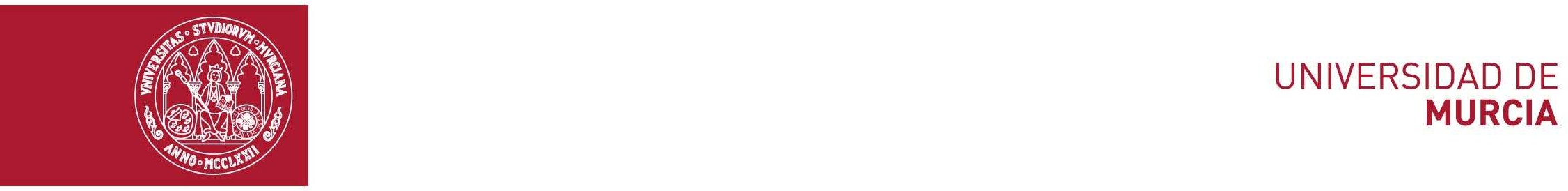 INFORME DE ASISTENCIA A EXAMEND/Dña.	 Proferor/a de la Asignatura	en La Titulación de Grado en Filosofía de la Universidad de Murcia.INFORMA:Que el alumno/a		, Con D.N.I nº.	ha asistido al examen de esta asignatura, convocado en este Centro el día	.Y a para que conste donde convenga y a solicitud del interesado/a, firmo la presente enMurcia, a	de	de 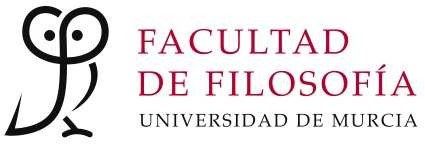 Facultad de FilosofíaCampus Universitario de Espinardo. 30100 MurciaT. 868 883 965 /3489/3498 http://www.um.es/web/filosofia